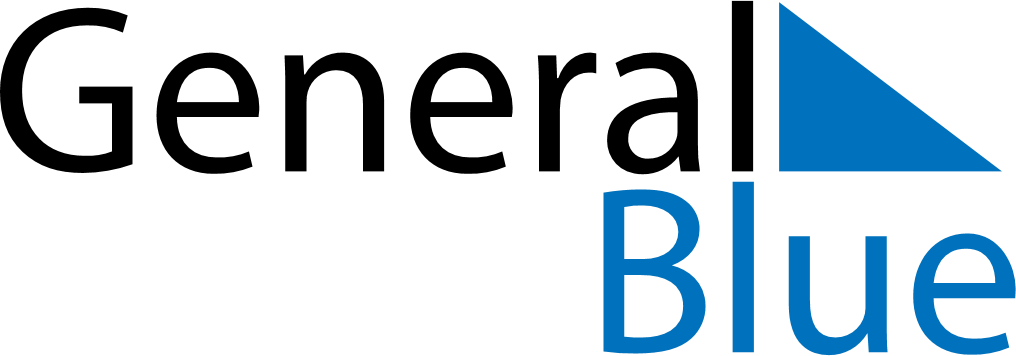 September 2027September 2027September 2027BermudaBermudaSundayMondayTuesdayWednesdayThursdayFridaySaturday1234567891011Labour Day12131415161718192021222324252627282930